Fédération de Conseil de Parents d’Élèves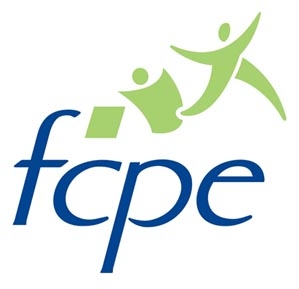 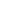 Collège LOUIS ARAGON VENISSIEUXQuestionnaire de préparation au conseil de classeClasse : ……. Conseil du second trimestre 2020-2021Questionnaire à déposer à la vie scolaire ou dans le bureau de Mme Bouzzelifa avant le conseil de classeATTENTIONCe questionnaire peut aussi être renvoyé par mail à claire.maisonhaute@laclasse.com et sera transmis aux parents délégués de la classe concernée.Vous pouvez aussi envoyer un mail à cette adresse pour toutes questions relatives à la vie de la classe.Utilité de ce questionnaireLe conseil de classe est une occasion de faire entendre auprès des responsables de l’établissement et des enseignants la voix des parents et des élèves sur les conditions de vie au collège.Merci de prendre quelques minutes, parents et élèves ensemble pour nous communiquer vos interrogations et/ou remarques concernant la classe. Nous rappelons qu’en conseil de classe, seules les remarques générales et non nominatives peuvent être évoquées.Vos remarquesSuggestions des sujets que vous pouvez aborder : Ambiance dans l’établissement, Discipline, Encadrement, Sécurité, Règlement Intérieur, Restaurant scolaire, Foyer, Orientation, Accompagnement personnalisé, tutorat…Votre avis surVotre avis surVotre avis surVotre avis surVotre avis surBonMoyenMauvaisCommentaireAmbiance de la classeEmploi du tempsRelation Élèves – EnseignantsRelation Élèves – Vie scolaireRestaurant scolaireRemplacement des professeursDifficultés rencontrées : Votre enfant a-t-il des difficultés dans une matière ? Si oui merci de préciser le problème rencontré.